INTERESSADO (Herdeiro,Pensionista, Procurador)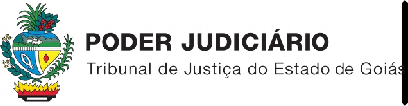 ASSUNTOCOMPLEMENTOREQUERIMENTO DE DECLARAÇÃO/CERTIDÃOServidor:		 Cargo:	Matrícula:  	Lotação:	Comarca:		 Endereço:  			 	Fone:(	) 	Fone / recado: (	)Servidor:		 Cargo:	Matrícula:  	Lotação:	Comarca:		 Endereço:  			 	Fone:(	) 	Fone / recado: (	)[	] Declaração de rendimento. Referente ao mês:	/	[	] Declaração de índice de aumento. Referente ao mês:	/	[	] Declaração de vínculo[	] Declaração de Função /Histórico funcional[	] Declaração de horário de trabalho[	] Declaração de tempo de serviço[	] Declaração de boa conduta[	] Declaração de exoneração[	] Declaração de dependentes:	( ) Previdenciário	( ) Imposto de Renda[	] Declaração para o IPASGO[	] Ficha Financeira[	] Declaração para Redução da Base de Cálculo IPVA (Oficial de Justiça)[	]Certidão de tempo de serviço. Para averbação no  	[	] Outros: 	